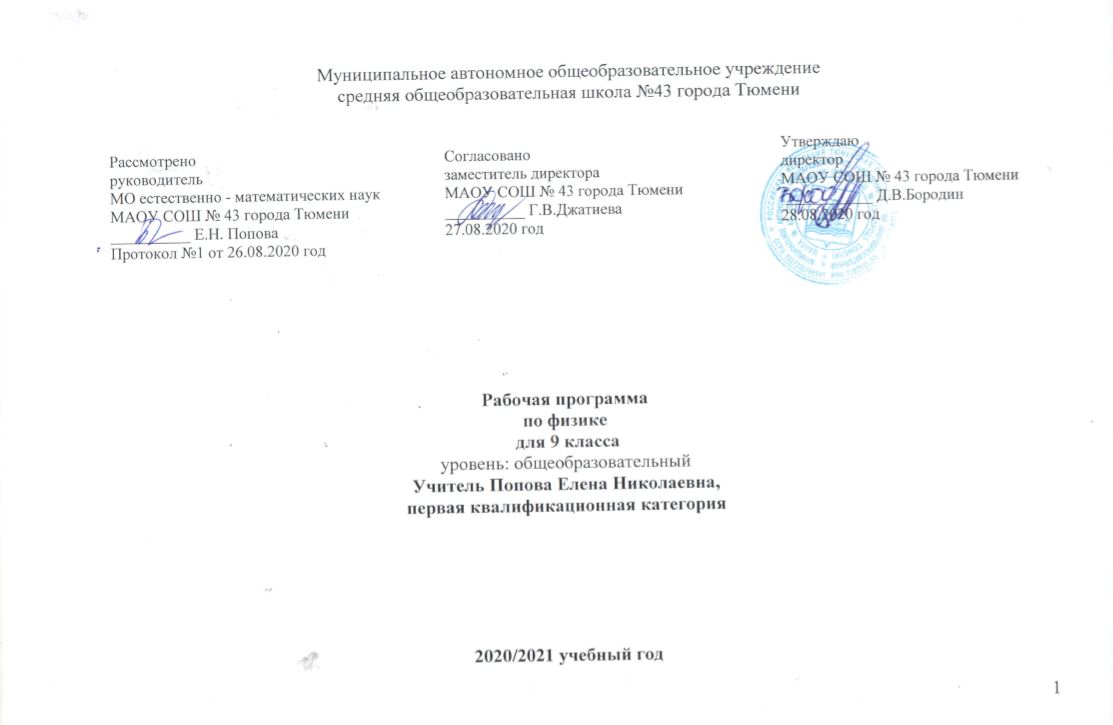    Рабочая программа по предмету «Физика» для  9  класса составлена на основе федерального закона от 29.12.2012г № 273 – ФЗ «Об образовании в Российской Федерации» в соответствии с требованиями Федерального государственного образовательного стандарта основного  общего образования (приказ Министерства образования Российской Федерации от 05.03.2004 г. № 1089 «Об утверждении Федерального компонента государственных образовательных стандартов начального общего, основного общего и среднего (полного) общего образования»); с учётом примерной основной образовательной программы, согласно учебному плану МАОУ СОШ №43 города Тюмени на 2020 – 2021учебный год, с использованием методического комплекса:Программа: «Физика 7 – 9  класс»,   авт.Гутник Е.М., Перышкин А.В.,  «Дрофа», 20122. Учебник: Физика 9 класс: учебник для общеобразовательных учреждений / А.В. Перышкин, Е.М. Гутник,.- 9-е издание – М.: Дрофа, 2011 – 256 с., ил1. Пояснительная записка1.1 Цели изучения физики в средней (полной) школеФизика как наука о наиболее общих законах природы, выступая в качестве учебного предмета в школе, вносит существенный вклад в систему знаний об окружающем мире. Школьный курс физики – системообразующий для естественнонаучных дисциплин, поскольку физические законы лежат в основе содержания курсов химии, биологии, географии и астрономии. Физика вооружает школьников научным методом познания, позволяющим получать объективные знания  об окружающем мире. В 7-8 классах происходит знакомство с физическими явлениями, методом научного познания, формирование основных физических понятий, приобретение умений измерять  физические величины, проводить физический эксперимент по заданной схеме. В 9 классе начинается изучение основных физических законов, лабораторные работы становятся более сложными, школьники учатся планировать эксперимент самостоятельно.Целями изучения физики  в средней (полной) школе являются:на ценностном уровне: формирование у обучающихся умения видеть и понимать ценность образования, личностную значимость физического знания независимо от его профессиональной деятельности, а также ценность: научных знаний и методов познания, творческой созидательной деятельности, здорового образа жизни, процесса диалогического, толерантного общения, смыслового чтения;на метапредметном уровне: овладение учащимися универсальными учебными действиями как совокупностью способов действия, обеспечивающих его способность к самостоятельному усвоению новых знаний и умений (включая и организацию этого процесса), к эффективному  решению различного рода жизненных задач;  на предметном уровне: овладение учащимися системой научных знаний о физических свойствах окружающего мира, об основных физических законах и о способах их использования в практической жизни; освоение основных физических теорий, позволяющих описать явления в природе, и пределов применимости этих теорий для решения современных и перспективных технологических задач; формирование у обучающихся целостного представления о мире и роли физики в структуре естественнонаучного знания и культуры в целом, в создании современной научной картины мира; формирование умения объяснять объекты и процессы окружающей действительности – природной, социальной, культурной, технической среды, используя для этого физические знания; понимание структурно-генетических оснований дисциплины.1.2 Место дисциплины в учебном планеПредмет физикаКласс 9Учитель: Мелкозерова Н.В.Количество часовВсего 102 час; в неделю 3 час.Плановых контрольных уроков - 5, лабораторных работ –  5Базисный учебный план на этапе основного общего образования выделяет 238 ч. для обязательного изучения курса «Физика». В соответствии с учебным планом курсу физики предшествует курс «Окружающий мир», включающий некоторые явления из области физики и астрономии. В 5 классе возможно преподавание курса «Природоведение», который можно рассматривать как пропедевтику курса физики. В свою очередь, содержание курса физики основной школы, являясь базовым звеном в системе непрерывного естественнонаучного образования, служит основой для последующей уровневой и профессиональной дифференциации.1.3 Требования к результатам освоения дисциплиныЛичностными результатами обучения физике в основной школе являются:сформированность ценностей образования, личностной значимости физического знания независимо от профессиональной деятельности, научных знаний и методов познания, творческой созидательной деятельности, здорового образа жизни, процесса диалогического, толерантного общения, смыслового чтения;сформированность познавательных интересов, интеллектуальных и творческих способностей учащихся;убежденность в возможности познания природы, в необходимости разумного использования достижений науки и технологий для дальнейшего развития человеческого общества, уважение к научной деятельности людей, понимания физики как элемента общечеловеческой культуры в историческом контексте.мотивация образовательной деятельности учащихся как основы саморазвития и совершенствования личности на основе герменевтического, личностно-ориентированного, феноменологического и эколого-эмпатийного подхода.Метапредметными результатами в основной школе являются универсальные учебные действия (далее УУД).  К ним относятся:1) личностные;  2) регулятивные, включающие также действия саморегуляции; 3) познавательные, включающие логические, знаково-символические; 4) коммуникативные.Личностные УУД обеспечивают ценностно-смысловую ориентацию учащихся (умение соотносить поступки и события с принятыми этическими принципами, знание моральных норм и умение выделить нравственный аспект поведения), самоопределение и ориентацию в социальных ролях и межличностных отношениях, приводит к становлению ценностной структуры сознания личности.Регулятивные УУД обеспечивают организацию учащимися своей учебной деятельности. К ним относятся:- целеполагание как постановка учебной задачи на основе соотнесения того, что уже известно и усвоено учащимися, и того, что еще неизвестно;- планирование – определение последовательности промежуточных целей с учетом конечного результата; составление плана и последовательности действий;- прогнозирование – предвосхищение результата и уровня усвоения, его временных характеристик;- контроль в форме сличения способа действия и его результата с заданным эталоном с целью обнаружения отклонений и отличий от эталона;- коррекция – внесение необходимых дополнений и корректив в план и способ действия в случае расхождения эталона, реального действия и его продукта;- оценка – выделение и осознание учащимися того, что уже усвоено и что еще подлежит усвоению, осознание качества и уровня усвоения; - волевая саморегуляция как способность к мобилизации сил и энергии; способность к волевому усилию, к выбору ситуации мотивационного конфликта и к преодолению препятствий.Познавательные УУД включают общеучебные, логические, знаково-символические УД.    Общеучебные УУД включают:- самостоятельное выделение и формулирование познавательной цели;- поиск и выделение необходимой информации;- структурирование знаний;- выбор наиболее эффективных способов решения задач;- рефлексия способов и условий действия, контроль и оценка процесса и результатов деятельности;- смысловое чтение как осмысление цели чтения и выбор вида чтения в зависимости от цели;- умение адекватно, осознано и произвольно строить речевое высказывание в устной и письменной речи, передавая содержание текста в соответствии с целью и соблюдая нормы построения текста;- постановка и формулирование проблемы, самостоятельное создание алгоритмов деятельности при решении проблем творческого и поискового характера;- действие со знаково-символическими средствами (замещение, кодирование, декодирование, моделирование).Логические УУД направлены на установление связей и отношений в любой области знания. В рамках школьного обучения под логическим мышлением обычно понимается способность и умение учащихся производить простые логические действия (анализ, синтез, сравнение, обобщение и др.), а также составные логические операции (построение отрицания, утверждение и опровержение как построение рассуждения с использованием различных логических схем – индуктивной или дедуктивной). Знаково-символические УУД, обеспечивающие конкретные способы преобразования учебного материала, представляют действия моделирования, выполняющие функции отображения учебного материала; выделение существенного; отрыва от конкретных ситуативных значений; формирование обобщенных знаний.Коммуникативные УУД обеспечивают социальную компетентность и сознательную ориентацию учащихся на позиции других людей, умение слушать и вступать в диалог, участвовать в коллективном обсуждении проблем, интегрироваться в группу сверстников и строить продуктивное взаимодействие и сотрудничество со сверстниками и взрослыми.Предметными результатами обучения физике в основной школе являются:знать и понимать смысл физических понятий, физических величин и физических законов;описывать и объяснять физические явления;использовать физические приборы и измерительные инструменты для измерения физических величин;представлять результаты измерений с помощью таблиц, графиков и выявлять на этой основе эмпирические зависимости;выражать результаты измерений и расчетов в единицах Международной системы;приводить примеры практического использования физических знаний о механических, тепловых, электромагнитных и квантовых явлений;решать задачи на применение физических законов;осуществлять самостоятельный поиск информации в предметной области «Физика»;использовать физические знания в практической деятельности и повседневной жизни.2. Содержание и структура дисциплины2.1 Содержание разделов дисциплины2.2 Структура дисциплины2.3 Лабораторные работы3. Система оценивания.3.1 Оценка устных ответов учащихся.Оценка 5 ставится в том случае, если учащийся показывает верное понимание физической сущности рассматриваемых явлений и закономерностей, законов и теорий, дает точное определение и истолкование основных понятий и законов, теорий, а также правильное определение физических величин, их единиц и способов измерения; правильно выполняет чертежи, схемы и графики; строит ответ по собственному плану, сопровождает рассказ новыми примерами, умеет применять знания в новой ситуации при выполнении практических заданий; может устанавливать связь между изучаемым и ранее изученным материалом по курсу физики, а также с материалом, усвоенным при изучении других предметов.Оценка 4 ставится в том случае, если ответ ученика удовлетворяет основным требованиям к ответу на оценку 5, но без использования собственного плана, новых примеров, без применения знаний в новой ситуации, без использования связей с ранее изученным материалом, усвоенным при изучении других предметов; если учащийся допустил одну ошибку или не более двух недочетов и может исправить их самостоятельно или с небольшой помощью учителя.Оценка 3 ставится в том случае, если учащийся правильно понимает физическую сущность рассматриваемых явлений и закономерностей, но в ответе имеются отдельные пробелы в усвоении вопросов курса физики; не препятствует дальнейшему усвоению программного материала, умеет применять полученные знания при решении простых задач с использованием готовых формул, но затрудняется при решении задач, требующих преобразования некоторых формул; допустил не более одной грубой и одной негрубой ошибки, не более двух-трех негрубых недочетов.Оценка 2   ставится в том случае, если учащийся не овладел основными знаниями в соответствии с требованиями и допустил больше ошибок и недочетов, чем необходимо для оценки 3.Оценка 1 ставится в том случае, если ученик не может ответить ни на один из поставленных вопросов.3.2 Оценка письменных контрольных работОценка 5 ставится за работу, выполненную полностью без ошибок и недочетов.  Оценка 4 ставится за работу, выполненную полностью, но при наличии не более одной ошибки и одного недочета, не более трех недочетов.Оценка 3 ставится за работу, выполненную на 2/3 всей работы правильно или при допущении не более одной грубой ошибки, не более трех негрубых ошибок, одной негрубой ошибки и трех недочетов, при наличии четырех-пяти недочетов.Оценка 2 ставится за работу, в которой число ошибок и недочетов превысило норму для оценки 3 или правильно выполнено менее 2/3 работы.Оценка 1 ставится за работу, невыполненную совсем или выполненную с грубыми ошибками в заданиях.3.3 Оценка лабораторных работОценка 5 ставится в том случае, если учащийся выполнил работу в полном объеме с соблюдением необходимой последовательности проведения опытов и измерений; самостоятельно и рационально монтирует необходимое оборудование; все опыты проводит в условиях и режимах, обеспечивающих получение правильных результатов и выводов; соблюдает требования правил безопасного труда; в отчете правильно и аккуратно выполняет все записи, таблицы, рисунки, чертежи, графики, вычисления, правильно выполняет анализ погрешностей.Оценка 4 ставится в том случае, если учащийся выполнил работу в соответствии с требованиями к оценке 5, но допустил два-три недочета, не более одной негрубой ошибки и одного недочета.Оценка 3 ставится в том случае, если учащийся выполнил работу не полностью, но объем выполненной части таков, что позволяет получить правильные результаты и выводы, если в ходе проведения опыта и измерений были допущены ошибки.Оценка 2 ставится в том случае, если учащийся выполнил работу не полностью и объем выполненной работы не позволяет сделать правильные выводы, вычисления; наблюдения проводились неправильно.Оценка 1 ставится в том случае, если учащийся совсем не выполнил работу. Во всех случаях оценка снижается, если учащийся не соблюдал требований правил безопасного труда.3.4 Перечень ошибок3.4.1 Грубые ошибки.Незнание определений основных понятий, законов, правил, положений теории, формул, общепринятых символов, обозначения физических величин, единицу измерения.Неумение выделять в ответе главное.Неумение применять знания для решения задач и объяснения физических явлений; неправильно сформулированные вопросы, задания или неверные объяснения хода их решения, незнание приемов решения задач, аналогичных ранее решенным в классе; ошибки, показывающие неправильное понимание условия задачи или неправильное истолкование решения.Неумение читать и строить графики и принципиальные схемы.Неумение подготовить к работе установку или лабораторное оборудование, провести опыт, необходимые расчеты или использовать полученные данные для выводов.Небрежное отношение  к лабораторному оборудованию и измерительным приборам.Неумение определить показания измерительного прибора.Нарушение требований правил безопасного труда при выполнении эксперимента.3.4.2 Негрубые ошибкиНеточности формулировок, определений, законов, теорий, вызванных неполнотой ответа основных признаков определяемого понятия. Ошибки, вызванные несоблюдением условий проведения опыта или измерений.Ошибки в условных обозначениях на принципиальных схемах, неточности чертежей, графиков, схем.Пропуск или неточное написание наименований единиц физических величин.Нерациональный выбор хода решения.3.4.3 НедочетыНерациональные записи при вычислениях, нерациональные приемы вычислений, преобразований и решения задач.Арифметические ошибки в вычислениях, если эти ошибки грубо не искажают реальность полученного результата.Отдельные погрешности в формулировке вопроса или ответа.Небрежное выполнение записей, чертежей, схем, графиков.Орфографические и пунктуационные ошибки.4. Учебно-методическое обеспечение4.1 Учебно-методический комплекс для учащихся:1.  Физика 7 класс: учебник для общеобразовательных учреждений / Перышкин  А.В.- 11-е издание – М.: Дрофа, 2011 – 192с., ил2. Физика 8 класс: учебник для общеобразовательных учреждений / Перышкин  А.В.- 11-е издание – М.: Дрофа, 2011 – 192с., ил3. Физика 9 класс: учебник для общеобразовательных учреждений / Перышкин А.В.,  Гутник Е.М.- 11-е издание – М.: Дрофа, 2011 – 304с., ил4. Г.Н.Степанова Сборник задач по физике. 10-11 кл.: Пособие для общеобразовательных учеб. заведений, М.:  Просвещение, 2006.5. Цифровая лаборатория «Архимед»6. Лабораторные работы по физике. Электронное учебное издание. ООО «Дрофа», 2006г7. Физика. Задачник. 10-11 кл.: Пособие для общеобразовательных учреждений / А.П.Рымкевич– 8-е изд., стереотип. – М.: Дрофа, 2008. – 192 с. 8. Лукашик В.И. Сборник задач по физике для 7-9 классов общеобразовательных учреждений / В.И. Лукашик, Е.В. Иванова. – М.: Просвещение, 2003. – 224 с.4.2 Учебно- методический комплекс для учителя:А.В. Чеботарева. Тематические контрольные и самостоятельные работы по физике. 7 класс/ А.В.Чеботарева.- М.: Издательство «Экзамен», 2010. - 161, с. А.В.. Чеботарева. Тематические контрольные и самостоятельные работы по физике. 8 класс/ А.В.Чеботарева.- М.: Издательство «Экзамен», 2010. – 190 с А.В. Чеботарева. Тематические контрольные и самостоятельные работы по физике. 9 класс/ А.В.Чеботарева.- М.: Издательство «Экзамен», 2010. - 190 с. С.М.Козел, В. П. Слободянин: Физика. Всероссийские олимпиады. М.:Просвещение,2008Н.И.Зорин: Контрольно-измерительные материалы. Физика 9 класс класс. М.: ВАКО, 2011http://skillopedia.ru/material.php?id=4203http://class-fizika.narod.ru/test7.htmhttp://video.yandex.ru/search.xml?text=%D0%B2%D0%B8%D0%B4%D0%B5%D0%BE%20%D0%BE%D0%BF%D1%8B%D1%82%20%D0%A0%D0%B5%D0%B7%D0%B5%D1%80%D1%84%D0%BE%D1%80%D0%B4%D0%B0&where=all&id=84339442-00#search?text=%D0%B2%D0%B8%D0%B4%D0%B5%D0%BE%20%D0%BE%D0%BF%D1%8B%D1%82%20%D0%A0%D0%B5%D0%B7%D0%B5%D1%80%D1%84%D0%BE%D1%80%D0%B4%D0%B0&where=all&filmId=100745856-00http://www.chipdip.ru/video.aspx?vid=ID000283390http://video.yandex.ru/#search?text=%D0%B2%D0%B8%D0%B4%D0%B5%D0%BE%20%D1%8D%D0%BB%D0%B5%D0%BA%D1%82%D1%80%D0%BE%D0%BC%D0%B0%D0%B3%D0%BD%D0%B8%D1%82%20%D0%B8%20%D0%B5%D0%B3%D0%BE%20%D0%BF%D1%80%D0%B8%D0%BC%D0%B5%D0%BD%D0%B5%D0%BD%D0%B8%D0%B5%208%20%D0%BA%D0%BB%D0%B0%D1%81%D1%81&where=all&id=36391946-06-12http://video.yandex.ru/#search?text=%D0%B2%D0%B8%D0%B4%D0%B5%D0%BE%20%D0%BE%D0%BF%D1%8B%D1%82%D0%B0%20%D1%80%D0%B5%D0%B7%D0%B5%D1%80%D1%84%D0%BE%D1%80%D0%B4%D0%B0%20%D0%BD%D0%B0%20%D0%B8%D0%B7%D1%83%D1%87%D0%B5%D0%BD%D0%B8%D0%B5%20%D1%80%D0%B0%D0%B4%D0%B8%D0%BE%D0%B0%D0%BA%D1%82%D0%B8%D0%B2%D0%BD%D0%BE%D0%B3%D0%BE%20%D0%B8%D0%B7%D0%BB%D1%83%D1%87%D0%B5%D0%BD%D0%B8%D1%8F&where=all&id=19199960-06-12http://video.yandex.ru/#search?text=%D0%B2%D0%B8%D0%B4%D0%B5%D0%BE%20%D0%BE%D0%BF%D1%8B%D1%82%D0%B0%20%D1%80%D0%B5%D0%B7%D0%B5%D1%80%D1%84%D0%BE%D1%80%D0%B4%D0%B0%20%D0%BD%D0%B0%20%D0%B8%D0%B7%D1%83%D1%87%D0%B5%D0%BD%D0%B8%D0%B5%20%D1%80%D0%B0%D0%B4%D0%B8%D0%BE%D0%B0%D0%BA%D1%82%D0%B8%D0%B2%D0%BD%D0%BE%D0%B3%D0%BE%20%D0%B8%D0%B7%D0%BB%D1%83%D1%87%D0%B5%D0%BD%D0%B8%D1%8F&where=all&filmId=28443545-11-12Виртуальная школа Кирилла и Мефодия «Уроки физики Кирилла и Мефодия» 7 класс, CD-ROM, М:2009Виртуальная школа Кирилла и Мефодия «Уроки физики Кирилла и Мефодия» 8 класс, CD-ROM, М:2009Виртуальная школа Кирилла и Мефодия «Уроки физики Кирилла и Мефодия» 9 класс, CD-ROM, М:2009Учебно-методический комплект «Живая физика», виртуальный конструктор, CD-ROM, М:2011Учебно-методический комплект «Открытая физика 1 часть», CD-ROM, М: «Физикон», 2004Учебно-методический комплект «Открытая физика 2 часть», CD-ROM, М: «Физикон», 2004 Библиотека наглядных пособий. «Физика 7 – 11 классы», CD-ROM, «Дрофа», 2006Учебное электронное издание «Физика 7 – 11 классы. Практикум», CD-ROM, М: «Физикон», 2006Образовательная коллекция «Открытая физика 1.1»,полный интерактивный курс физики,  CD-ROM, М: «Физикон», 2002Лабораторные работы по физике. Электронное учебное издание. ООО «Дрофа», 2006гЦифровая лаборатория «Архимед»5. Список литературыЗакон «Об образовании». Приказ Минобразования России от 05.03.2004 г. № 1089 «Об утверждении федерального компонента государственных образовательных стандартов начального общего, основного общего, и среднего (полного) общего образования» Письмо Минобразования России от 20.02.2004 г. № 03-51-10/14-03 «О введении федерального компонента государственных образовательных стандартов начального общего, основного общего и среднего (полного) общего образования» Приказ Минобразования России от 09.03.2004 г. № 1312 «Об утверждении федерального базисного учебного плана и примерных учебных планов для общеобразовательных учреждений РФ, реализующих программы общего образования» Письмо Минобразования науки России от 07.07.2005 г. «О примерных программах по учебным предметам федерального базисного учебного плана» Федеральный компонент государственного стандарта общего образования Примерные программы по учебным предметам федерального базисного учебного плана/Физика. Естествознание. Содержание образования Сборник нормативно-правовых документов и методических материалов. – М.: Вентана – Граф. 2007. -208 с.- (Современное образование). Примерная программа среднего (полного) общего образования по физике 10 -11 классы – 140 часов (2 ч. в неделю), базовый уровень.Физика. Естествознание. Содержание образования: Сборник нормативно-правовых документов и методических материалов. – М.: Вентана – Граф. 2007. -208 с.- (Современное образование). Н.И. Верлан, С.А. Попова, Н.Р. Родионова. Готовимся к тестированию. – Тюмень; НОУ«ИДО     ТюмГНГУ»,2008. Контрольные работы по физике в 7-11 классах средней школы: Дидактический материал. Под ред. Э.Е. Эвенчик,  С.Я. Шамаша. – М.: Просвещение, 1991.6.  Материально-техническое обеспечение дисциплиныКомплект демонстрационного и лабораторного оборудования по (механике, молекулярной физике, электродинамике, оптике, атомной и ядерной физике) в соответствии с перечнем учебного оборудования по физике для основной школы.Тематическое планированиепо физикеКласс 9 А, Б, В, Г, Д, ЕУчитель Попова Е.Н.Количество часоввсего 102 час; в неделю 3 час.Плановых контрольных уроков – 6, лабораторных работ – 5Учебник Физика 9 класс: учебник для общеобразовательных учреждений / Перышкин А.В.,  Гутник Е.М.- 11-е издание – М.: Дрофа, 2011 – 256с., илГ.Н.Степанова Сборник задач по физике. 10-11 кл.: Пособие для общеобразовательных учеб. заведений, М.:  Просвещение, 2006.Физика. Задачник. 10-11 кл.: Пособие для общеобразовательных учреждений / А.П.Рымкевич– 8-е изд., стереотип. – М.: Дрофа, 2008. – 192 с. Календарно – тематическое планированиеРаздел 1: Законы взаимодействия и движения тел – 36 часов, контрольная работа – 2, лабораторная работа – 2Раздел 2: Механические колебания и волны. Звук. – 15 часов, контрольная работа – 1, лабораторная работа – 1Раздел 3: Электромагнитное поле – 22 часа, контрольная работа – 1, лабораторная работа – 1Раздел 4: Строение атома и атомного ядра – 20 час, контрольная работа – 2, лабораторная работа – 1№ разделаНаименование 
раздела Содержание разделаФорма текущего 
контроля 12341Законы взаимодействия и движения тел.Материальная точка. Система отсчета. Перемещение. Скорость прямолинейного равномерного движения. Прямолинейное равноускоренное движение: мгновенная скорость, ускорение перемещение. Графики зависимостей кинематических величин от времени при равномерном и равноускоренном движении. Относительность механического движения. Геоцентрическая и гелиоцентрическая система мира. Инерциальные системы отсчета. Законы Ньютона. Свободное падение. Невесомость. Закон всемирного тяготения. Искусственные спутники Земли. Импульс. Закон сохранения импульса. Реактивное движение.Актуальная тематика для региона: Инвестиционный проект по развитию комплекса «Кулига-Парк», инвестиционный проект  по развитию базы отдыха «Верхний бор»устный опрос; письменные задания; собеседование; тесты действия; составление структурно-семантических схем учебного текста; метод проектов; самостоятельная работа; контрольная  работа; домашнее задание.2Механические колебания и волны. Колебательное движение. Колебание груза на пружине. Свободные колебания. Колебательная система. Маятник. Амплитуда, период, частота колебаний. Гармонические колебания. Превращение энергии при колебательном движении. Затухающие колебания. Вынужденные колебания. Резонанс. Распространение колебаний в упругих средах. Поперечные и продольные волны. Длина волны. Связь длины волны со скоростью ее распространения и периодом (частотой). Звуковые волны. Скорость звука. Высота, тембр и громкость звука. Эхо. Звуковой резонанс. Интерференция звука.Актуальная тематика для региона Производство строительных и теплоизоляционных материалов ООО ПФ «Диатомит-ДМ»устный опрос; письменные задания; собеседование; тесты действия; составление структурно-семантических схем учебного текста; метод проектов; самостоятельная работа; контрольная  работа; домашнее задание.3Электромагнитное поле.Однородное и неоднородное магнитное поле. Направление тока и направление линий его магнитного поля. Правило буравчика. Обнаружение магнитного поля. Правило левой руки. Индукция магнитного поля. Магнитный поток. Опыты Фарадея. Электромагнитная индукция. Направление индукционного тока. Правило Ленца. Явление самоиндукции. Переменный ток. Генератор переменного тока. Преобразование энергии в электрогенераторах. Трансформатор. Передача электрической энергии на расстояние. Электромагнитное поле. Электромагнитные волны. Скорость распространения электромагнитных волн. Влияние электромагнитных волн на живые организмы. Колебательный контур. Получение электромагнитных колебаний. Принципы радиосвязи и телевидения. Интерференция света. Электромагнитная природа света.  Преломление света. Показатель преломления. Дисперсия света. Цвета тел. Спектрограф и спектроскоп. Типы оптических спектров. Спектральный анализ. Поглощение и испускание света атомами. Происхождение линейчатых спектров.Актуальная тематика для региона: ТЭЦ, РЭСустный опрос; письменные задания; собеседование; тесты действия; составление структурно-семантических схем учебного текста; метод проектов; самостоятельная работа; контрольная  работа; домашнее задание.4Строение атома и атомного ядра.Актуальная тематика для региона:Фармацевтическое  производство на базе промышленной площадки ОАО «ЮграФарм»устный опрос; письменные задания; собеседование; тесты действия; составление структурно-семантических схем учебного текста; метод проектов; самостоятельная работа; контрольная  работа; домашнее задание.ПолугодиеСодержание программыКоличество часовКоличество лабораторных работКоличество контрольных работ 1Законы взаимодействия и движения телМеханические колебания и волны. Звук.3612212-2Механические колебания и волны. Звук.Электромагнитное полеСтроение атома и атомного ядраСтроение и эволюция Вселенной Обобщение. Повторение.3232046-111111Итого10256№ЛР№разделаНаименование лабораторных работКол-во часов11Исследование равноускоренного движения без начальной скорости121Измерение ускорения свободного падения132Исследование зависимости периода  и частоты свободных колебаний нитяного маятника от длины нити143Изучение явления электромагнитной индукции154Изучение треков заряженных частиц по готовым фотографиям1Учебно-наглядные пособияКол-воУчебно-лабораторное оборудованиеКол-воУМК «Живая физика» виртуальный конструктор 1Амперметр  15Видеокассеты: школьный физический эксперимент 15Вольтметр 15Сборник задач по физике под ред. Степанова 16Реостат 9Тесты по физике 7 класс 30Ключ 15Тесты по физике 10 класс 30Источник тока 15Тесты по физике 11 класс 23Электрическая лампочка 15Справочник под ред. Енохович 12Резисторы 15Периодическая таблица химических элементов13Мензурки 15ГИА лаборатория (комплект)8Калориметр 15Набор плакатов 11 класс1Термометр14Сборник задач по физике под ред. Рымкевич16Динамометр 40Набор грузов (комплект)15 Интерактивная доска1Рычаг 15Принтер цветной 1Линзы в оправе 40Принтер черно-белый1Дифр. решётки 15Сканер1Держатели 2Ноутбук 1Стекл.призмы12Телевизор1Дерев.бруски 15Набор электр.провод.12Штативы с лапками 15Катушки на подставке 2Гальванометр демонстр.1Вольтметр демонстр.1Амперметр демонстр.1Насос ручной 2Насос электрический 1Электроскоп 6Экран с щелью15Метровая линейка 9Весы с разновесами 15Цифровая лаборатория «Архимед»1ГИА лаборатория (комплект)8раздела№ь урокадатадатаТема урокаКоличество часовТип урокаВид контроля, ЕГЭ, ИКТПланируемый результатДомашнее заданиераздела№ь урокапланфактТема урокаКоличество часовТип урокаВид контроля, ЕГЭ, ИКТПланируемый результатДомашнее задание1.102.09Вводный инструктажМатериальная точка. Система отчета1Изучение нового материалаIT: презентацияРаздаточный материалопределение механического движения, модель тела - материальная точка, составляющие системы отсчета§1,упр. 1(1-3)1.204.09Перемещение1Изучение нового материалаIT: презентацияРаздаточный материалобоснование введения вектора перемещения для определения положения тела в пространстве, определять знак проекции вектора на ось§2,упр.21.307.09Определение координаты движущегося тела1Урок применения знаний и уменIT: презентацияРаздаточный материалийуравнение , описывающее решение основной задачи механики§3,упр.3(1-3)1.409.09Прямолинейное равномерное движение. Перемещение при прямолинейном равномерном движении.1Изучение нового материалаIT: презентацияРаздаточный материалопределение равномерного прямолинейного движения, скорости, направление скорости и перемещения§4,упр.4(1-3)1.511.09Графическое представление прямолинейного равномерного движения. Решение задач на прямолинейное равномерное движение.Урок систематизации и обобщения знаний, уменийУмение применять полученные знания при решении задач.1.614.09Решение задач на прямолинейное равномерное движение.Урок систематизации и обобщения знаний, уменийУмение применять полученные знания при решении задач.1.716.09Прямолинейное равноускоренное движение. Ускорение1Изучение нового материалаIT: презентацияРаздаточный материалравноускоренное движение, ускорение, единицы измерения, мгновенная скорость§5,упр.5(1-3)1.818.09Скорость прямолинейного равноускоренного движения1Урок формирования умений и навыковIT: презентацияРаздаточный материалскорость равноускоренного движения, случаи увеличения скорости, уменьшения скорости§6,упр.6(1-3),составить вопросы к §1.921.09Решение задач на прямолинейное равноускоренное движение.Урок систематизации и обобщения знаний, уменийУмение применять полученные знания при решении задач.1.1023.09Перемещение при равноускоренном движении1Изучение нового материалаIT: презентацияРаздаточный материалвывод формулы перемещения, график движения при равноускоренном движении§7,8,упр.8(1-3)1.1125.09Графический метод решения задач на равноускоренное движение.Урок систематизации и обобщения знаний, уменийУмение применять полученные знания при решении задач.1.1228.09Лабораторная работа № 1«Исследование равноускоренного движения без начальной скорости движения»1Урок формирования умений и навыковизмерение ускорения движения тела по наклонному желобу без начальной скорости, выявление закономерности изменения ускорения в зависимости от угла наклона1.1330.09Обобщение по теме «Механическое движение».Решение задач1Урок систематизации и обобщения знаний, уменийРаздаточный материалрасчёт основных характеристик движения телаР:№1.1402.10Контрольная работа № 1 «Основы кинематики»1Урок контроля знаний и умениярасчёт основных характеристик движения, работа с графиком скорости для определения характера движения1.1505.10Относительность движения. Инерциальные системы отсчета. 1Урок применения знаний и уменийIT: презентацияРаздаточный материалобъяснять явления инерция, вращение Земли, смену дня и ночи, времен года§9,упр.9(1-4)ИНТЕГРАЦИЯ «Смена дня и ночи, вращение Земли вокруг своей оси» географияИНТЕГРАЦИЯ «Смена дня и ночи, вращение Земли вокруг своей оси» географияИНТЕГРАЦИЯ «Смена дня и ночи, вращение Земли вокруг своей оси» географияИНТЕГРАЦИЯ «Смена дня и ночи, вращение Земли вокруг своей оси» географияИНТЕГРАЦИЯ «Смена дня и ночи, вращение Земли вокруг своей оси» географияИНТЕГРАЦИЯ «Смена дня и ночи, вращение Земли вокруг своей оси» географияИНТЕГРАЦИЯ «Смена дня и ночи, вращение Земли вокруг своей оси» географияИНТЕГРАЦИЯ «Смена дня и ночи, вращение Земли вокруг своей оси» география1.1607.10Первый закон Ньютона1Изучение нового материалаIT: презентацияРаздаточный материалобъяснять явления инерция, приводить примеры инерциальных систем отсчёта, формулировать закон инерции§10,упр.101.1709.10Второй закон Ньютона1Изучение нового материалаIT: презентацияформула и формулировка закона, основные выводы закона§11,упр.11(1,2)1.1812.10Третий закон Ньютона1Изучение нового материалаIT: презентацияформула и формулировка закона, основные выводы§12,упр.12(1-3)1.1914.10Решение задач с применением законов НьютонаУрок систематизации и обобщения знаний, уменийУмение применять полученные знания при решении задач.Карточки по теме1.2016.10Решение задач с применением законов НьютонаУрок систематизации и обобщения знаний, уменийУмение применять полученные знания при решении задач.Карточки по теме1.2119.10Свободное падение1Урок применения знаний и уменийРаздаточный материалпостоянство численного значения и направления ускорения свободного падения§ 13, упр.131.2221.10Решение задач на свободное падениеУрок систематизации и обобщения знаний, уменийУмение применять полученные знания при решении задач.Карточки по теме1.2323.10Лабораторная работа № 2Исследование свободного падения тел»1Урок контроля знаний и уменияизмерение ускорения свободного падения падающего тела без начальной скорости1.2426.10Движение тела, брошенного вертикально вверх1Изучение нового материалаРаздаточный материалописывать равноускоренное движение с постоянным ускорением по вертикали вверх, вниз§ 14, упр.141.2506.11Движение тала, брошенного горизонтальноИзучение нового материалаIT: презентацияРаздаточный материалпостоянство ускорения свободного падения, его зависимость от размеров небесных тел, изменение значения при подъёме над поверхностью1.2609.11Закон всемирного тяготения1Изучение нового материалаIT: презентацияформула и формулировка закона, физический смысл гравитационной постоянной, точечное тело, зависимость силы от расстояния§ 15, упр. 151.2711.11Ускорение свободного падения на Земле и других небесных телах1Изучение нового материалаIT: презентацияРаздаточный материалпостоянство ускорения свободного падения, его зависимость от размеров небесных тел, изменение значения при подъёме над поверхностью§ 16, 17 упр. 16ИНТЕГРАЦИЯ «Математические действия со стандартным видом числа» математикаИНТЕГРАЦИЯ «Математические действия со стандартным видом числа» математикаИНТЕГРАЦИЯ «Математические действия со стандартным видом числа» математикаИНТЕГРАЦИЯ «Математические действия со стандартным видом числа» математикаИНТЕГРАЦИЯ «Математические действия со стандартным видом числа» математикаИНТЕГРАЦИЯ «Математические действия со стандартным видом числа» математикаИНТЕГРАЦИЯ «Математические действия со стандартным видом числа» математикаИНТЕГРАЦИЯ «Математические действия со стандартным видом числа» математика1.2813.11Решение задач1Урок систематизации и обобщения знаний, уменийРаздаточный материалвычисление ускорения свободного падения на небесных телах, используя табличные данныеР: №1.2916.11Прямолинейное и криволинейное движение, Равномерное движение по окружности1Изучение нового материалаIT: презентацияразличать направления векторов  ускорения, скорости при прямолинейном и криволинейном движении§ 18, 19, упр. 191.3018.11Искусственные спутники Земли1Изучение нового материалаIT: презентацияРаздаточный материалзнать значения I космической скорости,  II космической скорости, объяснять характер движения тел при данных скоростях§ 20, упр. 191.3120.11Силы в природе. Электромагнитные и гравитационные силы1Урок применения знаний и уменийРаздаточный материалхарактеристика сил: направление, точка приложения, формула для расчёта, особенноститаблица, Р: №1.3223.11Обобщение по теме:«Силы в природе»1Урок систематизации и обобщения знаний, уменийРаздаточный материалрасчёт значения силР: №1.3325.11Импульс тела. Закон сохранения импульса1Изучение нового материалаIT: презентацияРаздаточный материалАктуальная тема для региона: Посещение железнодорожного депообъяснять смысл понятия импульс, изменение импульса, формула и формулировка закона§ 21, 22, упр. 201.3427.11Реактивное движение. Ракеты1Урок применения знаний и умениIT: презентацияРаздаточный материалйработа К.Циалковского, принцип работы ракеты, основные части, значение многоступенчатости ракеты при полетах в космосе§23, упр. 211.3530.11Обобщение по теме:«Законы движения и взаимодействия тел»1Урок систематизации и обобщения знаний, уменийIT: презентацияРаздаточный материалрасчёт силы, приводящей тело в равноускоренное движение, характеристик движения тел при взаимодействииР:№1.3602.12Контрольная работа № 2«Основы динамики»1Урок контроля знаний и уменияРаздаточный материалРасчет основных сил, действующих в природе;Определение равнодействующей всех сил, приложенных к телураздел№ урокадатадатаТема урокаКоличество часовТип урокаВид контроля, ЕГЭ, ИКТПланируемый результатДомашнее заданиераздел№ урокапланфактТема урокаКоличество часовТип урокаВид контроля, ЕГЭ, ИКТПланируемый результатДомашнее задание2.104.12Механические колебания. Колебательное движение. Колебательные системы.1Изучение нового материалаIT: презентацияАктуальная тема для региона:Посещение завода по изготовлению перфорационных кумулятивных зарядов и специальных детонирующих шнуров.приводить примеры колебательного движения, различать колебательные системы, знать условие возникновения колебаний§24,252.207.12Величины, характеризующие колебательное движение. Период колебаний различных маятников.1Урок формирования умений и навыковIT: презентацияРаздаточный материалпериод, частота, амплитуда колебаний, фаза колебаний, работа с графиком колебаний, период математического и пружинного маятников§ 25, Р:№2.309.12Решение задач по теме: «Механические колебания»Урок систематизации и обобщения знаний, уменийУмение применять полученные знания при решении задач.Карточки по теме2.411.12Лабораторная работа № 3«Исследование зависимости периода и частоты колебаний нитяного маятника от его длины»1Урок систематизации и обобщения знаний, уменийвыявить закономерность периода и частоты колебаний от длины маятника2.514.12Решение задач: «Колебательные движения»Урок систематизации и обобщения знаний, уменийУмение применять полученные знания при решении задач.Карточки по теме2.616.12Превращение энергии при колебательном движении1Изучение нового материалаРаздаточный материалкинетическая и потенциальная энергии колебаний, объяснять процесс превращения на основе закона сохранения энергии§ 27 - 302.718.12Распространение колебаний в упругой среде. Продольные и поперечные волны1Изучение нового материалаIT: презентацияпродольные и поперечные волны, среда распространения видов волн, скорость распространения и её зависимость от свойств среды§31,322.821.12Длина волны. Скорость распространения волны1Изучение нового материалаIT: презентацияРаздаточный материалформулы длины волны, выраженные через период и частоту колебаний частиц в среде§33, упр. 28( 1 – 3)2.923.12Звуковые волны. Распространение звука1Урок систематизации и обобщения знаний, уменийIT: презентацияАктуальная тема для региона:Производство строительных и теплоизоляционных материалов ООО ПФ «Диатомит-ДМ»,распространение звука в различных средах, вид звуковой волны, зависимость скорости звука от свойств среды§ 34, 35, Р:№2.1025.12Решение задач на определение длины волны.Урок систематизации и обобщения знаний, уменийУмение применять полученные знания при решении задач.Карточки по теме2.1111.01Высота и тембр звука. Громкость звука. 1Урок систематизации и обобщения знаний, уменийIT: презентацияРаздаточный материалАктуальная тема для региона:Экскурсия в УЗИ кабинет.характеристики звуковых волн и их зависимость от физических величин§ 35 - 38ИНТЕГРАЦИЯ «Характеристики звука» музыкаИНТЕГРАЦИЯ «Характеристики звука» музыкаИНТЕГРАЦИЯ «Характеристики звука» музыкаИНТЕГРАЦИЯ «Характеристики звука» музыкаИНТЕГРАЦИЯ «Характеристики звука» музыкаИНТЕГРАЦИЯ «Характеристики звука» музыкаИНТЕГРАЦИЯ «Характеристики звука» музыкаИНТЕГРАЦИЯ «Характеристики звука» музыка2.1213.01Отражение звука. Эхо1Урок систематизации и обобщения знаний, уменийIT: презентацияРаздаточный материалявление отражения звука, механизм образования эхо, способы звукоизоляции§ 34, 402.1315.01Решение задач  по теме: «Механические колебания и волны»Урок систематизации и обобщения знаний, уменийУмение применять полученные знания при решении задач.Карточки по теме2.1418.01Обобщение темы «Механические колебания и волны»1Урок систематизации и обобщения знаний, уменийРаздаточный материалрешение графических задач на определение характеристик колебаний, расчёт длины волны, частоты, периода колебаний§ 24 – 41, Р:№2.1520.01Контрольная работа № 3«Механические колебания и волны»1Урок контроля знаний и уменияРаздаточный материалрасчёт характеристик колебательного и волнового движения, графическое представление движения№ раздела№ь урокадатадатаТема урокаКоличество часовТип урокаВид контроля, ЕГЭ, ИКТПланируемый результатДомашнее задание№ раздела№ь урокапланфактТема урокаКоличество часовТип урокаВид контроля, ЕГЭ, ИКТПланируемый результатДомашнее задание3.122.01Магнитное поле и его графическое изображение. Неоднородное и однородное магнитное поле1Изучение нового материалаIT: презентацияРаздаточный материалмагнитное поле и его свойства, направление силовых линий однородного и неоднородного полей, § 42 - 443.225.01Графическое изображение магнитного поля.Изучение нового материалаIT: презентацияРаздаточный материалмагнитное поле и его свойства, направление силовых линий однородного и неоднородного полей, § 42 - 443.327.01Направление тока и направление линий его магнитного поля1Изучение нового материалаIT: презентацияРаздаточный материалправило буравчика и его применение для определения силовых линий поля и направление тока в проводнике§ 45, упр. 35 (1,3,4)3.429.01Обнаружение магнитного поля по его действию на электрический ток. Правило левой руки1Урок применения знаний и уменийIT: презентацияРаздаточный материалобъяснять явление взаимодействия проводника с током и магнитного поля, определять направление силы взаимодействия по правилу левой руки§ 46, упр.36 (1 – 4)3.501.02Решение задач: «Действие магнитного поля на проводник с током»Урок систематизации и обобщения знаний, уменийУмение применять полученные знания при решении задач.Карточки по теме3.603.02Индукция магнитного поля1Изучение нового материалаIT: презентацияРаздаточный материалвектор магнитной индукции, вычисление величины, используя формулу силы Ампера§ 47, упр. 37 (1, 2)3.705.02Решение задач на «Обнаружение магнитного поля по его действию на электрический ток. Правило левой руки. Индукционный ток»Урок систематизации и обобщения знаний, уменийУмение применять полученные знания при решении задач.Карточки по теме3.808.02Магнитный поток1Урок систематизации и обобщения знаний, уменийРаздаточный материалхарактеристика изменяющегося магнитного поля, зависимость величины от параметров поля§ 48, упр.383.910.02Явление электромагнитной индукции1Изучение нового материалаIT: презентацияРаздаточный материалобъяснять явление возникновения индукционного тока, направление тока от движения магнита § 49, упр.39 (1,2)3.1012.02Лабораторная работа № 4№Изучение явления электромагнитной индукции»1Урок систематизации и обобщения знаний, уменийРаздаточный материалвыявить закономерность направления тока в проводнике от изменения магнитного потока 3.1115.02Получение переменного электрического тока. Трансформатор.1Урок систематизации и обобщения знаний, уменийРаздаточный материалАктуальная тема для региона:Экскурсия на ТЭЦ, РЭС, «Южные электросети» с целью изучения устройства и принципа работы генератора переменного токаобъяснять процесс образования переменного тока, основные части генератора переменного тока, знать стандартную частоту тока§ 503.1217.02Решение задач: «Явление электромагнитной индукции»1Урок систематизации и обобщения знаний, уменийУмение применять полученные знания при решении задач.ИНТЕГРАЦИЯ «ЭЛЕКТРОЭНЕРГЕТИКА» географияИНТЕГРАЦИЯ «ЭЛЕКТРОЭНЕРГЕТИКА» географияИНТЕГРАЦИЯ «ЭЛЕКТРОЭНЕРГЕТИКА» географияИНТЕГРАЦИЯ «ЭЛЕКТРОЭНЕРГЕТИКА» географияИНТЕГРАЦИЯ «ЭЛЕКТРОЭНЕРГЕТИКА» географияИНТЕГРАЦИЯ «ЭЛЕКТРОЭНЕРГЕТИКА» географияИНТЕГРАЦИЯ «ЭЛЕКТРОЭНЕРГЕТИКА» географияИНТЕГРАЦИЯ «ЭЛЕКТРОЭНЕРГЕТИКА» география3.1319.02Электромагнитное поле1Изучение нового материалаIT: презентацияРаздаточный материалобнаружение и образования электромагнитного поля, его основные свойства§ 51, упр.413.1422.02Электромагнитные волны1Урок формирования умений и навыковРаздаточный материалописывать механизм образования электромагнитных волн, определять диапазон видов волн, рассчитывать длину волны, частоту, скорость распространения электромагнитной волны§523.1524.02Шкала электромагнитных волн.Изучение нового материалаIT: презентацияРаздаточный материал3.1626.02Решение задач: «Электромагнитные волны»Урок систематизации и обобщения знаний, уменийУмение применять полученные знания при решении задач.Карточки по теме3.1701.03Интерференция света.Изучение нового материалаIT: презентацияРаздаточный материалОписывать свойства и явление интерференции.3.1803.03Электромагнитная природа света1Урок систематизации и обобщения знаний, уменийРаздаточный материалСкорость света, природа света, теория корпускулярно-волнового дуализма §53, 543.1905.03Влияние электромагнитных излучений на живые организмыИзучение нового материалаIT: презентацияРаздаточный материалПримеры влияние электромагнитных излучений на живые организмы.§53, 543.2010.03Повторение и обобщение материала по теме: «Электромагнитное поле. Электромагнитные колебания и волны»Урок систематизации и обобщения знаний, уменийУмение применять полученные знания при решении задач.Карточки по теме3.2112.03Повторение и обобщение материала по теме: «Электромагнитное поле. Электромагнитные колебания и волны»Урок систематизации и обобщения знаний, уменийУмение применять полученные знания при решении задач.Карточки по теме3.2215.03Контрольная работа № 4«Электромагнитные явления»1Урок контроля знаний и уменияРаздаточный материалрасчёт характеристик волн, силы Ампера, качественные задачи на определение характеристик магнитного поляраздела№ь урокадатадатаТема урокаКоличество часовТип урокаВид  контроля, ЕГЭ, ИКТПланируемый результатДомашнее заданиераздела№ь урокапланТема урокаКоличество часовТип урокаВид  контроля, ЕГЭ, ИКТПланируемый результатДомашнее задание4.117.03Радиоактивность как свидетельство превращения атомных ядер1Изучение нового материалаIT: презентацияРаздаточный материалАктуальная тема для региона:Применение радиоактивных изотопов в медицине.объяснять явление радиоактивности, определять радиоактивные элементы, вклад Кюри в открытие радиоактивных элементов§554.219.03Модели атомов. Опыт Резерфорда1Урок применения знаний и уменийРаздаточный материалобъяснять аналогию строения атома и солнечной системы, объяснять радиоактивность на основе строения атома§564.329.03Радиоактивные превращения атомных ядер1Урок систематизации и обобщения знаний, уменийРаздаточный материалправила смещения при альфа – и бета - распадах§57, упр. 43 (4 – 6)4.431.03Экспериментальные методы исследования частиц1Изучение нового материалаРаздаточный материалописывать работу камеры Вильсона, пузырьковой камеры и счётчика Гейгера § 584.502.04Лабораторная работа № 5«Изучение треков заряженных частиц по готовым фотографиям»1Урок контроля знаний и уменияобъяснять характер движения заряженных частиц в магнитном и электрическом полях, описывать движение заряженных частицКарточки по теме4.605.04Открытие протона. Открытие нейтрона1Урок формирования умений и навыковРаздаточный материалосновные характеристики протона и нейтрона, реакции выделения протона и нейтрона, нейтрино, характеристика§ 59, 604.707.04Состав атомного ядра. Массовое число. Зарядовое число. Ядерные силы1Урок формирования умений и навыковРаздаточный материалрасписывать строение элементов на основе знания массового числа, зарядового числа§ 61, 62, 644.809.04Решение задач: «Состав атомного ядра. Массовое число. Зарядовое число»1Урок систематизации и обобщения знаний, уменийУмение применять полученные знания при решении задач.Карточки по теме4.912.04Изотопы.1Урок формирования умений и навыковРаздаточный материалОсновные характеристики изотопов.§ 634.1014.04Альфа- и бета- распад. Правило смещения.1Урок формирования умений и навыковРаздаточный материалОсновные характеристики распадов. Правило смещения.§ 644.1116.04Решение задач: «Альфа- и бета- распад. Правило смещения.»1Урок систематизации и обобщения знаний, уменийУмение применять полученные знания при решении задач.Карточки по теме4.1219.04Ядерные силы. Энергия связи. Дефект масс1Изучение нового материалаIT: презентацияРаздаточный материалформула для расчёта энергии связи и дефекта массы, причина дефекта, выделение энергии§ 654.1321.04Решение задач: «Энергия связи. Дефект массы.»Урок систематизации и обобщения знаний, уменийУмение применять полученные знания при решении задач.Карточки по теме4.1423.04Деление ядер урана. Цепные реакции1Изучение нового материалаIT: презентацияРаздаточный материалсоставлять уравнения деления ядер урана, различные осколки деления§ 66, 674.1526.04Ядерный реакторАтомная энергетика1Урок систематизации и обобщения знаний, уменийIT: презентацияРаздаточный материалосновные элементы реактора, принцип работы, значение критической массы, значение графитовых стержней§ 68, 69, 704.1628.04Термоядерная реакция. Атомная энергетика.1Изучение нового материалаIT: презентацияРаздаточный материалОсновные понятия атомной энергетики. Термоядерные реакции.§704.1730.04Биологическое действие радиации. 1Комбинированный урокIT: презентацияРаздаточный материалособенности воздействия радиации на живые организмы, способы защиты, термоядерный синтез, составление реакций легких ядер, изотопы водорода§71, 724.1803.05Повторение и обобщение материала по теме «Строение атома и атомного ядра»1Урок систематизации и обобщения знаний, уменийУмение применять полученные знания при решении задач.Карточки по теме4.1905.05Контрольная работа№5 «Строение атома и атомного ядра» 1Урок контроля знаний и уменияРаздаточный материалТестовая работа по основным понятиям курса физики 9 класса;Расчет основных величинРаздел 5: Строение и эволюция Вселенной – 4 часРаздел 5: Строение и эволюция Вселенной – 4 часРаздел 5: Строение и эволюция Вселенной – 4 часРаздел 5: Строение и эволюция Вселенной – 4 часРаздел 5: Строение и эволюция Вселенной – 4 часРаздел 5: Строение и эволюция Вселенной – 4 часРаздел 5: Строение и эволюция Вселенной – 4 часРаздел 5: Строение и эволюция Вселенной – 4 час5.107.05Состав, строение и происхождение Солнечной системы. Большие планеты Солнечной системы1уметь работать в группе. Осознают свои действия. Учатся строить понятные для партнера высказывания. Имеют навыки конструктивного общения, взаимопонимания.научиться самостоятельно приоб-ретать знания и практической значимости изученного материала§ 63, 645.210.05Малые тела Солнечной системы1уметь предвидеть возможные результаты своих действий при изменении формы жидкости, обнаружении воздуха в окружающем пространстве;Принимают и сохраняют познавательную цель, регулируют весь процесс и четко выполняют требования познавательной§ 655.312.05Строение, излучение и эволюция Солнца и звезд1устанавливать причинно-следственные связи, строить логическое рассуждение уметь предвидеть возможные результаты, понимать различия между исходными фактамиОсознают свои действия. Учатся строить понятные для партнера высказывания. Имеют навыки конструктивного общения,§ 665.414.05Строение и эволюция Вселенной1Самостоятельно создают алгоритмы деятельности при решении проблем творческого и поискового характераВыделяют и осознают то, что уже усвоено и что еще подлежит усвоению, осознают качество и уровень усвоения§ 67Раздел 6: Обобщение и повторение материала – 6 часРаздел 6: Обобщение и повторение материала – 6 часРаздел 6: Обобщение и повторение материала – 6 часРаздел 6: Обобщение и повторение материала – 6 часРаздел 6: Обобщение и повторение материала – 6 часРаздел 6: Обобщение и повторение материала – 6 часРаздел 6: Обобщение и повторение материала – 6 часРаздел 6: Обобщение и повторение материала – 6 час6.117.05Повторение: «Законы движения и взаимодействия»1Урок систематизации и обобщения знаний, уменийIT: презентацияРаздаточный материалОсновные понятия, законы кинематики, динамики, основные силы в природеОсновные понятия6.219.05Повторение: «Механические колебания и волны»1Обобщение и систематизация полученных знаний.Основные понятия, законы колебаний  и распространение волн.Карточки по теме6.321.05Повторение: «Электромагнитное поле. Электромагнитные колебания и волны»1Обобщение и систематизация полученных знаний.Основные понятия электромагнитного поля, волн и колебаний.Карточки по теме6.424.05Повторение: «Строение атома и атомного ядра»1Обобщение и систематизация полученных знаний.Основные понятия строения атома и атомного ядра.Карточки по теме6.524.05Повторение: «Строение атома и атомного ядра»1Обобщение и систематизация полученных знаний.Основные понятия строения атома и атомного ядра.Карточки по теме6.625.05Итоговая контрольная работа 1Обобщение и систематизация полученных знаний.Тестовая работа по основным понятиям курса физики 9 класс.